Worksheet 1 	Rewrite the sentences using “have something pp” form.1.	I got a hairdresser to perm my hair.>>> I had my hair permed.2.	I arranged a dentist to pull out my aching tooth.>>>3.	He got Samsung AS staff to fix his phone.>>>4.	We arranged somebody to clear out the basement.>>>5.	We arranged someone to build a storage room.>>>6.	She got a lady to polish her nails.>>>7.	We arranged someone to deliver a basket of flowers to mom. >>>8.	I got somebody to empty the tank.>>>9.	She arranged a specialist to sort out her messy garden.>>>10.	I got a doctor to take my blood test.>>>Worksheet 2(Group 1)You are going to move to a new flat.  What are the things you need to get done before you move?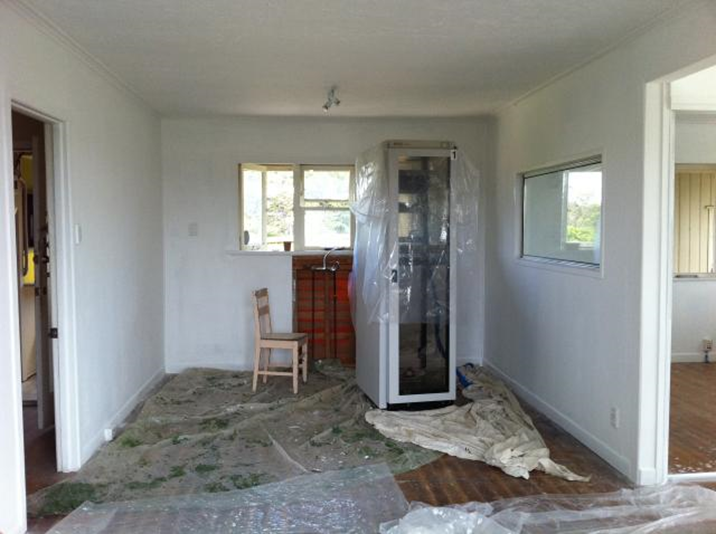 Worksheet 2(Group 2)You are going to a hospital for a medical check-up.  What do you think you will get tested or examined? 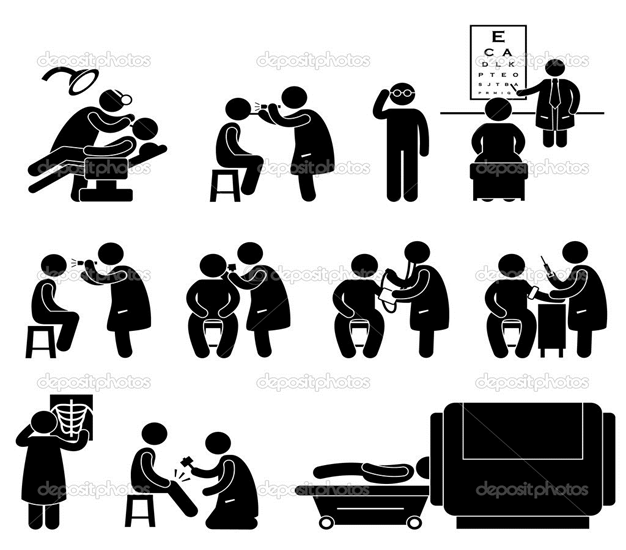 Worksheet 2(Group 3)You want to give some changes to your style.  What can you think of getting done when you go to a beauty parlor?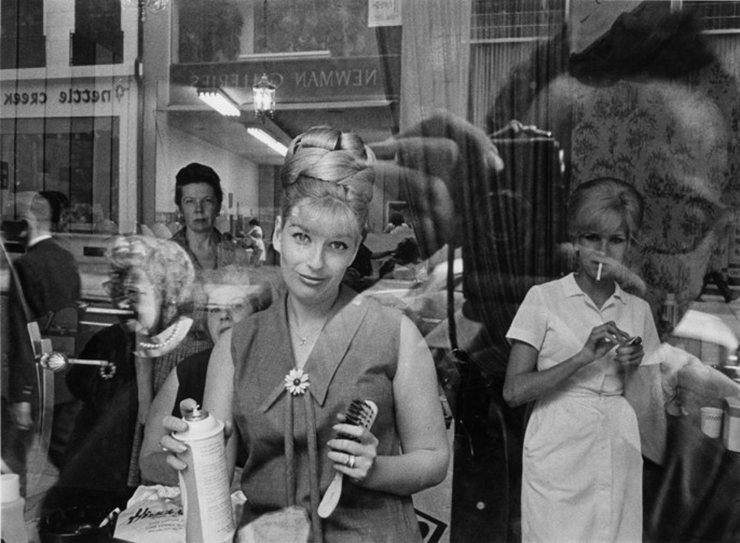 Worksheet 3Substitution drill ! Listening    Speaking        Grammar   WritingTopic:  I had my hair colored!Instructor:StellaLevel:Intermediate Students:9Length:30 minutesMaterials:Picture of a person before/after haircut & sign post of hair salonWall chart: 5 pictures + matching phrases ready to stick on itWorksheet1: comprehension questionsWorksheet 2: 3 situations (one for each group)Worksheet 3: substitution tableBoard and markersAims:Primary: Ss will learn grammar “to have something done”.Secondary: Ss will gain freedom to use it in context.Personal aim: To improve skills of planning grammar lessons.Language Skills:Reading: will read sentences written on wall chart and comprehension questions.Listening: will listen to T’s instructions, comprehension answers and presentations.Speaking: will speak by answering questions and in drills and in group discussion.Writing: Ss will write comprehension answers and compose their own sentences.Language Systems:Grammar: “have/get something done”Lexis: color, hairdresser, pierce, pull out, fix, polish, empty, sort outPhonology: pierced/t/, repaired/d/, painted/id/Function: giving facts, describingDiscourse: cannot/don’t want to do something by self therefore to get it doneAssumptions:Ss already know how the class is set up and run.Ss are used to T’s teaching style and pace of the course.Ss know the context where the target grammar is used.Anticipated Errors and Solutions:-	Ss may not easily recognize the target grammar. >>> to highlight it and give as many as example sentences.>>> to let Ss overlearn by drill.-	Ss may need more time to complete main activity.>>> to allow more time by cutting drills short. -	Ss may finish main activity early.>>> to allow more time for post activity.References:Visual aids:  https://www.google.co.kr/imghp?hl=ko&tab=wi Lead-InLead-InLead-InLead-InMaterials: noneMaterials: noneMaterials: noneMaterials: noneTimeSet UpStudent ActivityTeacher Talk1 minWholeTo input their thoughtsHow often do you go to a beauty salon (barber shop)?  What do you go there for?  Do you like colored hair?  Do you like permed hair?  Pre-ActivityPre-ActivityPre-ActivityPre-ActivityMaterials:Pictures of a person “before” and “after” haircut & a beauty salonBoard and markersWall chart: pictures + matching phrasesMaterials:Pictures of a person “before” and “after” haircut & a beauty salonBoard and markersWall chart: pictures + matching phrasesMaterials:Pictures of a person “before” and “after” haircut & a beauty salonBoard and markersWall chart: pictures + matching phrasesMaterials:Pictures of a person “before” and “after” haircut & a beauty salonBoard and markersWall chart: pictures + matching phrasesTimeSet UpStudent ActivityTeacher Talk3 min6 minWholeWhole To brainstorm and answerTo match pictures and expressionsTo speak and repeatElicit To show pictures of before & after hair coloringWhat has changed? (color of hair) Do you think she has been to a beauty salon? (yes) To stick sign post of hair salon between “before” and “after”.Who colored her hair, she herself or a hairdresser? (hairdresser)  I think so, too.Modeling To write down on board:“She had her hair colored.”Note “colored” which is past participleCCQDid she color her hair by herself? (no)Did she arrange somebody to color her hair? (yes)Instruction & Demo*Execute & monitor*(* To be done at the same time due to the nature of flowing activity)There are things that you cannot or you don’t want to do by yourself, things that you need someone to do for you.  Like what? Give me some examples.To give time to think and elicit answers To acknowledge good examplesLook at this wall chart.  I need you to help me fill it out.To put up wall chart and ask what is being doneEars being piercedA car being repairedA house being paintedX-ray being takenHair being cutYou will probably need some kind of specialists to do these jobs for you, right? How can we put it?To point/remind of model sentenceTo get Ss to speakTo put down sentences alongside pictures as Ss speakI had my ears pierced.I had my car repaired.I had my house painted.I had my x-ray takenI had my hair cut.To get Ss to repeat 2 times.Correctioncut-cut-cut; take-took-taken (irregular verb)pierced /t/repaired /d/painted /id/ 	Job well done !Main ActivityMain ActivityMain ActivityMain ActivityMaterials: Worksheet 1, board & markersMaterials: Worksheet 1, board & markersMaterials: Worksheet 1, board & markersMaterials: Worksheet 1, board & markersTimeSet UpStudent ActivityTeacher Talk2 min5 min4 minGroupGroup Whole To work on worksheet, comprehension questionsTo repeat/drillInstructionNow I am going to give you a worksheet.  Let’s sit in a group of 3 and work on it.To make 3 groupsRead the sentences and re-write them using “have … pp” form.  You will discuss in your group and have 5 minutes.To hand out worksheetDemoTo do one item as demoICQHow much time do you have?Do you rephrase using “have … pp”?Execute and monitorTo monitor discreetly and help only when askedTo take notes of any difficulty and common errorsTo draw substitution table on board while Ss are workingTo give timing (1min-30sec)Check & drillTo check together and speak aloudTo draw Ss attention to substitution table drawn on boardTo let Ss repeat 2 timesCorrection pulled out, clear out, sorted outFeedbackTo feedback from notes taken during monitoringExcellent!Post ActivityPost ActivityPost ActivityPost ActivityMaterials: noneWorksheet 2, board & markersMaterials: noneWorksheet 2, board & markersMaterials: noneWorksheet 2, board & markersMaterials: noneWorksheet 2, board & markersTimeSet UpStudent ActivityTeacher Talk1 min5 min3 minGroup Group Group To discuss situationTo prepare statementsTo give oral presentationInstructionNow you will have a discussion in the same group.  I will give each group a handout and you will find a situation of for instance “moving”.  Discuss the situation and list things that you need to get done.  Make sure you use today’s grammar.  There are some words related to the situation in the tip box.  You can use them if you like.  You have 5 minutes to discuss and will present your list to class later.Demo To pick one handout and state just one thing to be done as demoICQHow much time do you have?Will you use “have … pp” form?Execute & monitorTo monitor discreetly and help when askedTo encourage Ss to use expressions covered in pre-activity.To give timing (1min-30sec)Time is up.  To let each group present.To get other groups to add ideas on what else can be doneCorrection & wrap-upTo help Ss correct by themselves with help from other groupsToday we’ve learned “have … pp”.   Was it difficult?  Did you learn some new vocabulary?OK, you’ve worked hard today and done a great job! SOS ActivitySOS ActivitySOS ActivitySOS ActivityMaterials:  worksheet 3Materials:  worksheet 3Materials:  worksheet 3Materials:  worksheet 3TimeSet UpStudent ActivityTeacher Talk1 min4 minPairTo practiceInstructionI will give you a worksheet. You need to work in pair.  When one person speaks a past participle in the substitution table, the other person will speak a full sentence aloud.  You have 3 min to work with your partner.DemoTo show one as demoICQWill you work in pair?Execute & monitorClose monitoring not neededTo give timing (1min-30sec)Time is upWrap-upHave you gotten more confidence to use “have …pp” form?  Let’s try to put this in our daily use as appropriately.Tips :to clean, to paint, to repair, to move…Tips :blood pressure, x-ray, blood sample, to examine…Tips :to dye, to cut, to color, to polish…cutI will have my hairdyedpermed bleached my blood pressuremy urine test  taken.I will havemy x-raymy stomach examined. my flat cleaned. I will have the living room  painted.  the floor repaired.  my furniture  arranged. 